XIV Międzyszkolny Konkurs Matematyczny dla klas IV„Mała Olimpiada Matematyczna”11.05.2019 r.Część INa rozwiązanie I części konkursu masz 45 minut. Na karcie odpowiedzi zapisz swoje rozwiązania.Życzymy Ci powodzenia!ŁamigłówkiRozwiąż krzyżówkę matematyczną (w puste pola wpisz brakujące liczby).  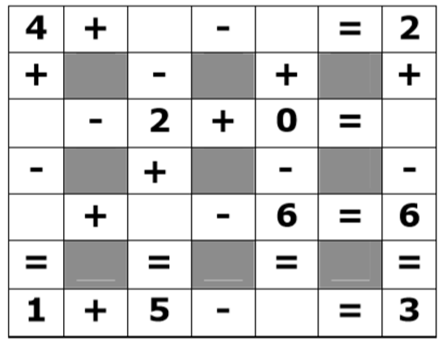 Kierowa Fiata ma brata, lecz brat kierowcy Fiata nie ma brata. Kim kierowca Fiata jest dla brata?Trzy kury w ciągu trzech dni znoszą trzy jajka. Ile jajek zniesie 6 kur w ciągu 6 dni?Ile jest liczb trzycyfrowych, których iloczyn cyfr wynosi 4?Podaj najmniejszą czterocyfrową liczbę podzielną przez 2 i 9 ?Zadania testoweWybraną odpowiedź zadania testowego zaznacz na karcie odpowiedzi. Z podanych czterech odpowiedzi tylko jedna jest prawdziwa. Zaznacz ją według wzoru :                                             Wybrałeś odpowiedź B. Jeżeli się pomyliłeś to złą odpowiedź weź w kółko i zaznacz ponownie.                                                                                  Dziadku ile masz lat? — zapytał siedmioletni Łukasz — Gdy się urodziłeś, twoja mama miała 22 lata, a ja jestem teraz 2 razy starszy od twojej mamy. Ile lat ma dziadek Łukasza?   A. 54		             B. 56			C. 58			D. 60Wokół basenu, o wymiarach podanych na rysunku, ułożono chodnik z płyt kwadratowych o boku 1 m. Ile ułożono płyt?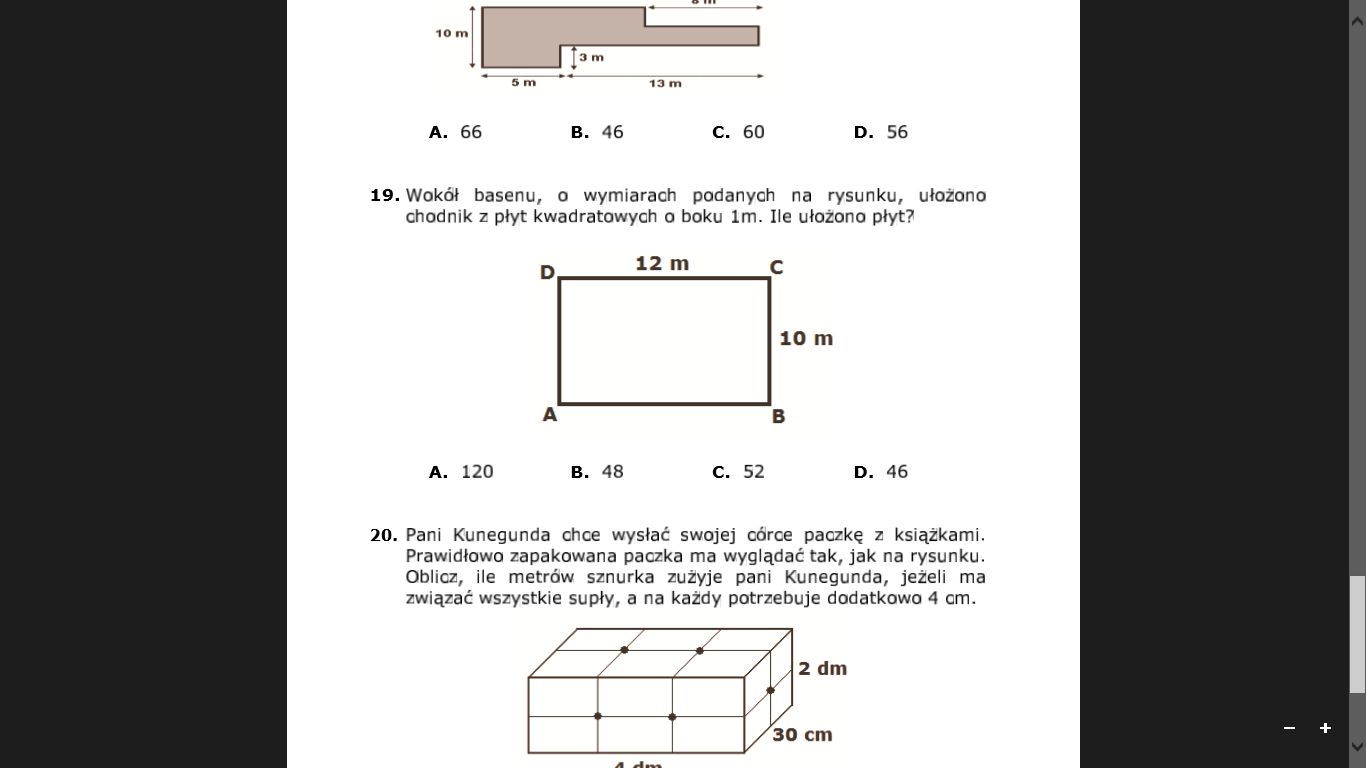   A. 120	            B. 44			C. 46			D. 48Za trzy kilogramy winogron i pięć kilogramów pomarańczy mama Kasi zapłaciła 49 zł, a za pięć kilogramów pomarańczy i sześć kilogramów winogron zapłaciła 73 zł. Oblicz, ile razem kosztuje 1 kilogram winogron i 1 kilogram pomarańczy.  A. 24 zł	            B. 13 zł		C. 55 zł		D. 21 złJaką współrzędną ma punkt C na osi liczbowej?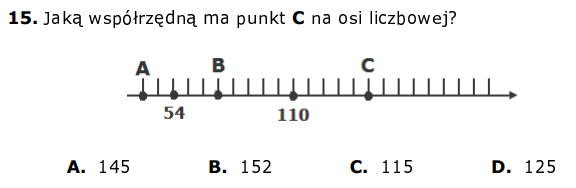 145                      B. 152                       C. 115                           D. 125Marysia, Michał i ich siostra mają kredki. Marysia ma 5 kredek, Michał ma ich mniej niż Marysia, zaś ich starsza siostra ma tyle kredek, ile mają łącznie Marysia i Michał. Cała trójka może mieć łącznie:  A. 20 kredek  	 B. 14 kredek              C. 11 kredek                D. 8 kredekPan Jan stanął swoim samochodem w korku. Naliczył, że przed nim jest dwanaście samochodów, a za nim dziewięć. Ile razem samochodów stało w korku?20		             B. 21	                         C. 22		              D. 23 Zegar ścienny po nakręceniu chodzi 60 godzin.  Zatrzymał się 1 lutego o godzinie 11.00, kiedy zegar został nakręcony?29 stycznia o godzinie 23.00 		 	C. 29 stycznia o godzinie 11.0028 stycznia o godzinie 23.00			D. 28 stycznia o godzinie 11.00W tym roku 1 czerwca czyli Dzień Dziecka wypadnie w sobotę. W jaki dzień tygodnia wypadnie Dzień Dziecka za 6 lat?niedzielę       	B. sobotę            	C. piątek                   D. czwartekPewne trzy kolejne miesiące mają łącznie 90 dni. Ile dni ma pierwszy z tych miesięcy?28                  	B. 27                 	C. 30                         D. 31Różnica między liczbami MMDCCLX i MCMLXXVI wynosi?DCCLXXIV         B.  DCCLXXXVI      C.  DCCLXXXIV     D.  DCLXXXIVXIV Międzyszkolny Konkurs Matematyczny dla klas IV„Mała Olimpiada Matematyczna”		11.05.2019 r.Część II – czas trwania – 60 minut.Za każde prawidłowo rozwiązane zadanie otrzymasz 5 punktów.Pamiętaj o zapisywaniu wszystkich obliczeń i odpowiedzi wraz z uzasadnieniami. Nieraz pomóc Ci może sporządzenie rysunku. Podczas trwania konkursu nie wolno używać kalkulatora!Życzymy Ci powodzenia!Pan Andrzej kupił komputer, który ma spłacić w 12 równych ratach po 460 zł, natomiast pan Grzegorz wpłacił zaliczkę równą 850 zł, a pozostałą kwotę spłaci w 20 ratach 2 razy mniejszych od rat pana Andrzeja. Który z nich kupił droższy komputer i o ile? Odpowiedź: ………………………………………………………………………………………………W lesie trzy dzięcioły stukały w drzewo. Pierwszy stukał 5 razy szybciej od drugiego, a drugi 4 razy wolniej od trzeciego. W ciągu godziny wszystkie dzięcioły razem stuknęły w drzewo 900 razy . Ile razy stuknął w drzewo dzięcioł pierwszy, ile drugi, a ile trzeci?     Odpowiedź: ………………………………………………………………………………………………Pewien ojciec sześciu synów miał. Najstarszemu 60 zł dał i powiedział: „Rozdziel całość między braci tak, by każdy starszy od młodszego o złotówkę więcej miał”. Jak powinien rozdzielić pieniądze najstarszy z braci?    Odpowiedź: ………………………………………………………………………………………………Julia, Paweł, Łukasz i Monika znaleźli na strychu 24 stare monety. Monika znalazła tyle co cała reszta razem. Paweł znalazł o jedną monetę więcej niż Łukasz. Jeśli dodamy liczbę monet znalezionych przez obie dziewczynki otrzymamy 15. Ile monet znalazło każde z nich?Odpowiedź: ………………………………………………………………………………………………ABC D Zad. nr KodZad. 1Zad. 2Zad. 3Zad. 4Razem 